	THE COLORSPink (Pinc) - Rosado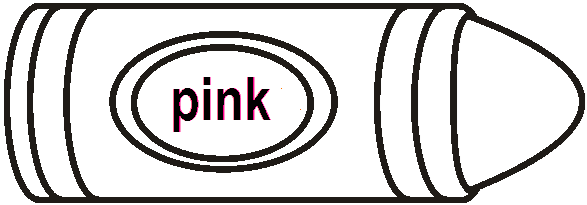 Pega papelitos de color “pink” en el siguiente dibujo.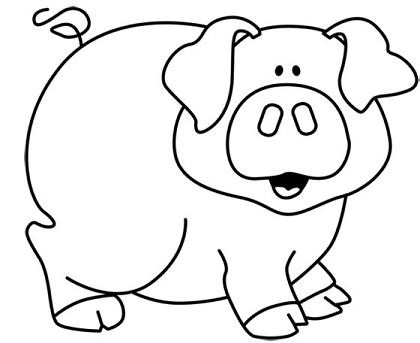 